Додаток1 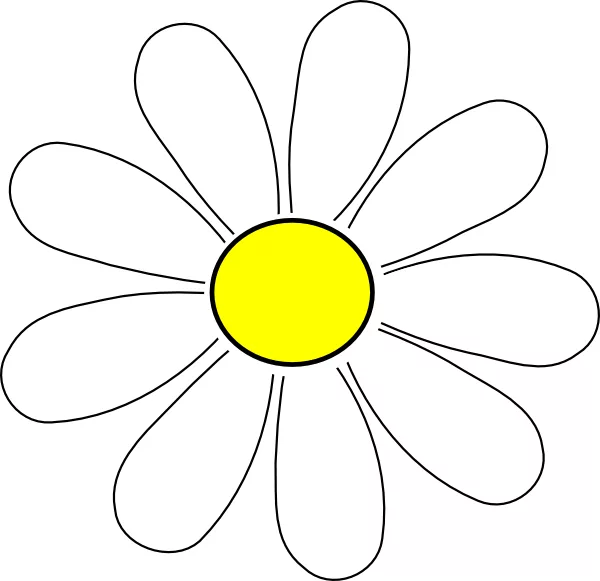 